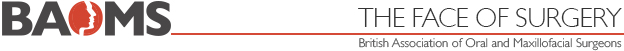 35/43 Lincoln’s Inn Fields, London WC2A 3PE, T  + 44 (0) 207 405 8074 E  office@baoms.org.uk, W www.baoms.org.ukCheck list for PCF Proposal							        25/04/2017DomainEssentialDesirableEvidenceDetails of PCF training to be deliveredA specific outline of the area of practice delivered by the PCF and specific training needed. The information should be contemporaneous.For each organisation involved there should be:Timetable of programme for duration of PCFtheatre and outpatient activity summaries with a note of the activity currently without trainee involvement as operator ( ST observed - no clash)risk assessment of impact on OMFS ST traineesDetail and thoroughness in this area will be one of the most important components of the application.YesThe proposal should use nomenclature used in OMFS curriculum and detail levels of competence/mastery to be deliveredCurriculum must be outside the CCT curriculum andTraining status of lead trainer and all trainers involvedThere should be a named lead trainer for the whole programme who has evidence of training competence.evidence of experience of training (ISCP/elogbook) for each named Educational SupervisorPrevious experience of training a fellowYesEvidence on ISCP of training activity of high qualitySupport from Trust/organisationsWritten confirmation of support for fellowship from Training Trust(s) YesCopy of letters of support in portfolioEvidence of sub-specialty interestObjective – training for independent practiceHas more than the minimum pre-CCT experience (indicative numbers) in the area of the curriculum specified in the fellowship. Objective – masterySignificant experience in the area concerned with clear evidence of advanced skills, knowledge and experience in the area of the fellowship.YesLogbook summaryPublished papersFundingTraining activityIf there is funding available from the additional activity generated by the PCF and the Trust(s)/organisations can help support the PCF this should be clear within the proposal.Non-PCF activityIf there is funding available from the additional non-training activity generated by the PCF (on-call, general duties) which are required to maintain the PCFs skill-mix which the Trust(s)/organisations can help support the PCF this should be clear within the proposal.YesYesLetter e.g. from training organisation(s)/ Trust(s) providing details of support or training programme that they will allow trainee to work their grace period in this postSupport From IndustryYesLetter detailing the nature of this supportCompletion of Application Form for Senior Fellowship Approval from RCS Englandhttps://www.rcseng.ac.uk/education-and-exams/accreditation/rcs-senior-clinical-fellowship-scheme/ YesCompleted Fellowship application document